 Cybersecurity Occupations 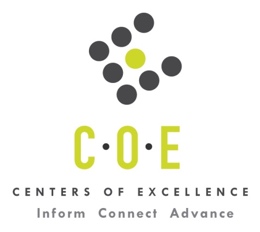 Labor Market Information ReportCity College of San FranciscoPrepared by the San Francisco Bay Center of Excellence for Labor Market ResearchDecember 2019RecommendationBased on all available data, there appears to be a significant undersupply of Cybersecurity workers compared to the demand for this cluster of occupations in the Bay region and in the Mid-Peninsula sub-region (San Francisco and San Mateo Counties.) There is a projected annual gap of about 9,216 students in the Bay region and 3,251 students in the Mid-Peninsula Sub-Region.This report also provides student outcomes data on employment and earnings for programs on TOP 0708.10 - Computer Networking in the state and region. It is recommended that these data be reviewed to better understand how outcomes for students taking courses on this TOP code compare to potentially similar programs at colleges in the state and region, as well as to outcomes across all CTE programs at City College of San Francisco and in the region. IntroductionThis report profiles Cybersecurity Occupations in the 12 county Bay region and in the Mid-Peninsula sub-region for a proposed new program at City College of San Francisco. Occupational DemandTable 1. Employment Outlook for Cybersecurity Occupations in Bay RegionSource: EMSI 2019.3Bay Region includes Alameda, Contra Costa, Marin, Monterey, Napa, San Benito, San Francisco, San Mateo, Santa Clara, Santa Cruz, Solano and Sonoma CountiesTable 2. Employment Outlook for Cybersecurity Occupations in Mid-Peninsula Sub-RegionSource: EMSI 2019.3Mid-Peninsula Sub-Region includes San Francisco and San Mateo CountiesJob Postings in Bay Region and Mid-Peninsula Sub-RegionTable 3. Number of Job Postings by Occupation for latest 12 months (December 2018 - November 2019)Source: Burning GlassTable 4a. Top Job Titles for Cybersecurity Occupations for latest 12 months (December 2018 - November 2019)      Bay RegionTable 4b. Top Job Titles for Cybersecurity Occupations for latest 12 months (December 2018 - November 2019)     Mid-Peninsula Sub-RegionSource: Burning GlassIndustry ConcentrationTable 5. Industries hiring Cybersecurity Workers in Bay RegionSource: EMSI 2019.3Table 6. Top Employers Posting Cybersecurity Occupations in Bay Region and Mid-Peninsula Sub-Region (December 2018 - November 2019)Source: Burning GlassEducational SupplyThere are 15 community colleges in the Bay Region issuing 226 awards on average annually (last 3 years) on TOP 0708.10 - Computer Networking.  There are two colleges in the Mid-Peninsula Sub-Region issuing 63 awards on average annually (last 3 years) on this TOP code. Table 7. Awards on TOP 07081.0 - Computer Networking in Bay RegionSource: Data Mart Note: The annual average for awards is 2015-16 to 2017-18.Gap AnalysisBased on the data included in this report, there is a large labor market gap in the Bay region with 9,442 annual openings for the Cybersecurity occupational cluster and 226 annual (3-year average) awards for an annual undersupply of 9,216 students. In the Mid-Peninsula Sub-Region, there is also a gap with 3,314 annual openings and 63 annual (3-year average) awards for an annual undersupply of 3,251 students.Student OutcomesTable 8. Four Employment Outcomes Metrics for Students Who Took Courses on TOP 0708.10 - Computer NetworkingSource: Launchboard Pipeline (version available on 12/2/19)Skills, Certifications and EducationTable 9. Top Skills for Cybersecurity Occupations in Bay Region (December 2018 - November 2019)Source: Burning GlassTable 10. Certifications for Cybersecurity Occupations in Bay Region (December 2018 - November 2019)Note: 76% of records have been excluded because they do not include a certification. As a result, the chart below may not be representative of the full sample.Source: Burning GlassTable 11. Education Requirements for Cybersecurity Occupations in Bay Region Note: 43% of records have been excluded because they do not include a degree level. As a result, the chart below may not be representative of the full sample.Source: Burning GlassMethodologyOccupations for this report were identified by use of skills listed in O*Net descriptions and job descriptions in Burning Glass. Labor demand data is sourced from Economic Modeling Specialists International (EMSI) occupation data and Burning Glass job postings data. Educational supply and student outcomes data is retrieved from multiple sources, including CTE Launchboard and CCCCO Data Mart.SourcesO*Net OnlineLabor Insight/Jobs (Burning Glass) Economic Modeling Specialists International (EMSI)  CTE LaunchBoard www.calpassplus.org/Launchboard/ Statewide CTE Outcomes SurveyEmployment Development Department Unemployment Insurance DatasetLiving Insight Center for Community Economic DevelopmentChancellor’s Office MIS systemContactsFor more information, please contact:Doreen O’Donovan, Research Analyst, for Bay Area Community College Consortium (BACCC) and Centers of Excellence (CoE), doreen@baccc.net or (831) 479-6481John Carrese, Director, San Francisco Bay Center of Excellence for Labor Market Research, jcarrese@ccsf.edu or (415) 267-6544Information Security Analysts (SOC 15-1122): Plan, implement, upgrade, or monitor security measures for the protection of computer networks and information.  May ensure appropriate security controls are in place that will safeguard digital files and vital electronic infrastructure.  May respond to computer security breaches and viruses.  Excludes “Computer Network Architects” (15-1143).Entry-Level Educational Requirement: Bachelor's degreeTraining Requirement: NonePercentage of Community College Award Holders or Some Postsecondary Coursework: 27%Business Operations Specialists, All Other (SOC 13-1199): All business operations specialists not listed separately.Entry-Level Educational Requirement: Bachelor's degreeTraining Requirement: NonePercentage of Community College Award Holders or Some Postsecondary Coursework: 23%Managers, All Other (SOC 11-9199): All managers not listed separately.Entry-Level Educational Requirement: Bachelor's degreeTraining Requirement: NonePercentage of Community College Award Holders or Some Postsecondary Coursework: 26%Occupation 2018 Jobs2023 Jobs5-Yr Change5-Yr % Change5-Yr Open-ingsAverage Annual Open-ings25% Hourly WageMedian Hourly WageInformation Security Analysts 3,298  4,169 87126% 2,073  415 $41.35$55.30Business Operations Specialists, All Other 55,253  58,494 3,2406% 28,390  5,678 $29.61$40.88Managers, All Other 39,501  42,212 2,7107% 16,745  3,349 $27.48$54.83Total 98,053  104,874 6,8217% 47,208  9,442 $29.15$46.98Occupation 2018 Jobs2023 Jobs5-Yr Change5-Yr % Change5-Yr Open-ingsAverage Annual Open-ings25% Hourly WageMedian Hourly WageInformation Security Analysts 1,222  1,648 42635% 883  177 $47.55$61.05Business Operations Specialists, All Other 19,354  20,836 1,4828% 10,350  2,070 $33.32$44.96Managers, All Other 12,119  13,132 1,0138% 5,337  1,067 $38.89$67.72TOTAL 32,695  35,616 2,9219% 16,570  3,314 $35.92$54.00OccupationBay RegionMid-Peninsula  Managers, All Other53,09922,053  Information Security Analysts9,4593,888  Compliance Managers1,916953  Supply Chain Managers1,447653  Security Managers1,324523  Security Management Specialists1,167384  Online Merchants1,148556  Business Continuity Planners674292  Regulatory Affairs Managers656368  Loss Prevention Managers368132  Business Operations Specialists, All Other275103  Energy Auditors22369  Investment Fund Managers11251  Sustainability Specialists9644  Customs Brokers6656  Brownfield Redevelopment Specialists and Site Managers55  Wind Energy Project Managers21  Total72,03730,131Common TitleBayCommon TitleBayProject Manager5,685Security Supervisor496Manager4,647Program Coordinator444Program Manager3,738Security Architect440Security Engineer2,130Software Development Engineer363Project Coordinator1,816Assistant Manager362Technical Program Manager1,025Information Security Analyst358Security Manager988Security Consultant357Senior Project Manager947Regulatory Affairs Manager308Security Analyst867Information Security Engineer296Supply Chain Manager827Director of Regulatory Affairs295Supervisor825Information Technology Project Manager286Security Specialist736Network Security Engineer272Senior Program Manager718Compliance Manager223Senior Manager562Contract Manager213Common TitleMid-PeninsulaCommon TitleMid-PeninsulaManager2,196Director of Regulatory Affairs182Project Manager2,145Program Coordinator163Program Manager1,284Security Architect162Security Engineer969Security Supervisor154Project Coordinator730Assistant Manager152Security Manager447Regulatory Affairs Manager146Technical Program Manager393Information Security Analyst129Senior Project Manager390Software Development Engineer125Supply Chain Manager359Security Consultant123Security Analyst335Information Security Engineer123Senior Manager332Strategic Manager121Supervisor286Compliance Manager120Senior Program Manager258Information Technology Project Manager117Security Specialist215Contract Manager116Industry – 6 Digit NAICS (No. American Industry Classification) CodesJobs in Industry (2018)Jobs in Industry (2022)% Change (2018-22)% in Industry (2018)Corporate, Subsidiary, and Regional Managing Offices (551114)5,7946,1256%6%Federal Government, Civilian, Excluding Postal Service (901199)5,5975,436-3%6%Local Government, Excluding Education and Hospitals (903999)4,3454,5134%4%Custom Computer Programming Services (541511)4,2064,96318%4%Internet Publishing and Broadcasting and Web Search Portals (519130)3,4174,34627%4%Computer Systems Design Services (541512)2,3742,66712%2%Research and Development in the Physical, Engineering, and Life Sciences (except Nanotechnology and Biotechnology) (541715)2,1772,3156%2%Colleges, Universities, and Professional Schools (State Government) (902612)2,1732,092-4%2%State Government, Excluding Education and Hospitals (902999)2,0782,1664%2%Administrative Management and General Management Consulting Services (541611)2,0172,41019%2%Software Publishers (511210)1,9482,37622%2%Research and Development in Biotechnology (except Nanobiotechnology) (541714)1,3711,79231%1%Colleges, Universities, and Professional Schools (611310)1,4011,5017%1%Other Scientific and Technical Consulting Services (541690)1,3421,237-8%1%Engineering Services (541330)1,2781,3677%1%Data Processing, Hosting, and Related Services (518210)1,2091,60032%1%Residential Remodelers (236118)1,1511,36719%1%Marketing Consulting Services (541613)1,0331,22919%1%General Medical and Surgical Hospitals (622110)1,0661,019-4%1%Office Administrative Services (561110)1,0121,003-1%1%Corporate, Subsidiary, and Regional Managing Offices (551114)5,7946,1256%6%Federal Government, Civilian, Excluding Postal Service (901199)5,5975,436-3%6%EmployerBayEmployerBayEmployerMid-PeninsulaGoogle Inc.1,269Microsoft Corporation233Facebook806Facebook907KPMG226Uber333Apple Inc.739Vmware Incorporated215Deloitte302Anthem Blue Cross572Visa211Salesforce298Cisco Systems Inc503IBM209Wells Fargo267Deloitte455Target195Accenture190Uber372University Of California Berkeley192Visa188Securitas313Linkedin Limited180Gilead Sciences170Salesforce309Workday, Inc174Google Inc.163Amazon308Milestone Technologies Incorporated173Genentech162Wells Fargo305Adobe Systems171University Of California San Francisco160Allied Universal Corp276Gilead Sciences170KPMG155Accenture276Genentech167Juul Labs148University California268Bank of America167University California140CBRE262University Of California San Francisco162Milestone Technologies Incorporated135Stanford University258Pacific Gas and Electric Company158Anthem Blue Cross126Kaiser Permanente250Walmart / Sam's157Amazon126CollegeSub-RegionAssociatesCertificate 18+ unitsCertificate Low unitTotalCabrillo College Santa Cruz-Monterey 3  3 City College of San Francisco Mid-Peninsula 1  48  49 Contra Costa College East Bay 3  13  16 De Anza College Silicon Valley 13  3  8  24 Diablo Valley College East Bay 7  2  0  9 Foothill College Silicon Valley 1  1 Gavilan College Santa Cruz-Monterey 4  2  6 Las Positas College East Bay 4  1  5 Los Medanos College East Bay 8  5  3  16 Mission College Silicon Valley 14  6  9  29 Monterey Peninsula College Santa Cruz-Monterey 1  1  2 Ohlone College East Bay 3  4  12  19 San Jose City College Silicon Valley 8  6  2  16 Santa Rosa Junior College North Bay 23  23 Skyline College Mid-Peninsula 7  1  8 Total Bay RegionTotal Bay Region 75  31  120  226 Total Mid-Peninsula Sub-RegionTotal Mid-Peninsula Sub-Region 24  11  28  63 2015-16Bay 
(All CTE Programs)City College of San Francisco (All CTE Programs)State (0708.10)Bay (0708.10)Mid-Peninsula (0708.10)City College of San Francisco (0708.10)% Employed Four Quarters After Exit74%72%72%74%73%74%Median Quarterly Earnings Two Quarters After Exit$10,550$10,170$26,672$28,862$12,411$12,482Median % Change in Earnings46%31%40%45%38%38%% of Students Earning a Living Wage63%65%70%74%70%70%SkillPostingsSkillPostingsSkillPostingsProject Management29,201Business Development3,854Onboarding2,445Budgeting16,718Product Management3,773Software Engineering2,438Scheduling14,382Process Improvement3,667E-Commerce2,337Program Management12,625Python3,597Linux2,333Project Planning and Development Skills7,562Software Development3,415Supervisory Skills2,333Customer Service7,509Quality Management3,336Strategic Planning2,310Staff Management6,490Sales3,307Atlassian JIRA2,299Information Security5,011Key Performance Indicators (KPIs)3,195Data Analysis2,234Stakeholder Management4,933Procurement3,002Supply Chain Management2,233Quality Assurance and Control4,389Salesforce2,939Scrum2,183Microsoft Project4,200SQL2,886Business Administration2,119Change Management4,122Information Systems2,700Supply Chain Knowledge2,106Customer Contact4,038Accounting2,699Java2,081Product Development3,890Conflict Management2,571Cost Control2,030Business Process3,878Software as a Service (SaaS)2,558Lifecycle Management2,028CertificationPostingsCertificationPostingsProject Management Certification5,881Registered Nurse417Project Management Professional (PMP)3,810Six Sigma Certification353Driver's License3,274GIAC Certified Incident Handler (GCIH)339Certified Information Systems Security Professional (CISSP)2,770CompTIA Security+326Certified Information Systems Auditor (CISA)1,582Cisco Certified Network Associate (CCNA)323Certified Information Security Manager (CISM)1,172Certified Public Accountant (CPA)303SANS/GIAC Certification1,146LEED AP260Security Clearance746Cisco Certified Security Professional244IT Infrastructure Library (ITIL) Certification676Leadership In Energy And Environmental Design (LEED) Certified241Information Systems Certification534ITIL Certification234Certified in Risk and Information Systems Control472GIAC Security Essentials (GSEC)223First Aid CPR AED444Cisco Certified Network Professional (CCNP)220Certified ScrumMaster (CSM)424Registered Nurse417Education (minimum advertised)Latest 12 Mos. PostingsPercent 12 Mos. PostingsHigh school or vocational training4,1509%Associate Degree1,1172%Bachelor’s Degree or Higher38,41489%